1. PRESENTACIÓN DE  CURSO ACADÉMICO2. DESARROLLO DEL CURSOMETODOLOGIA Y ESTRATEGIAS DIDÁCTICAS:1. Análisis de casos.2. Diseño de estrategias.3. Seminario Alemán.4. Ponencias.6. Sustentación de proyectos.FUENTES DE INFORMACIÓN:ROSALES R (2006). La interdisciplina en las ciencias sociales. Anthropos. BarcelonaCALDERÓN, Fernando, (1995). Movimientos sociales y política: la década de los ochenta en Latinoamérica México, Siglo XXIIDESO-UCA,  (2001)“Gobernabilidad y participación ciudadana”, Managua.RIECHMANN, J., Fernández F. (1995), Redes que dan libertad: Introducción a los nuevos movimientos sociales, Barcelona, Paidos.GONZALEZ, E (1996). Manual sobre participación y organización para la gestión local. Ediciones Foro Nacional por Colombia, Santa Fé de Bogotá.GROHMANN, P.(1997). Los movimientos sociales y el medio ambiente urbano. Revista Nueva Sociedad.GOODLAND, Robert et al. (1992) Desarrollo Económico Sostenible: Avances sobre el Informe BRUDTLAND (Santafé de Bogotá: Tercer Mundo Editores).GUIMARAES, Roberto P. (1990). El Leviatán Acorralado: Continuidad y Cambio en el Papel del Estado en América Latina”, en Estudios Internacionales (Santiago de Chile).VALLES, Miguel. 1997. Técnicas cualitativas de investigación social. Reflexión metodológica y práctica profesional. España: Síntesis Sociología.IBÁÑEZ, Jesús (1986) Perspectivas de la investigación social: el diseño en la perspectiva estructural. En: El análisis de la realidad social. Métodos y técnicas Alvira, Ibáñez, García Ferrando, Org. Madrid: Alianza Universidad textos.TAD: Trabajo de Acompañamiento dirigido; TAG Trabajo de Acompañamiento guiado; TAT: Trabajo de Acompañamiento tutorial; TA: Trabajo autónomo; TC: Trabajo colaborativo.UNIVERSIDAD PILOTO DE COLOMBIA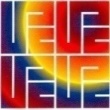 FACULTAD DE CIENCIAS HUMANASPROGRAMA DE  PSICOLOGÍAUNIVERSIDAD PILOTO DE COLOMBIAFACULTAD DE CIENCIAS HUMANASPROGRAMA DE  PSICOLOGÍAUNIVERSIDAD PILOTO DE COLOMBIAFACULTAD DE CIENCIAS HUMANASPROGRAMA DE  PSICOLOGÍAAPD - 01Programas área profesionalModelos  de Intervención – Proyecto IntegradorPágina. 1 de 5Nombre del cursoMODELOS DE INTERVENCION- PROYECTO INTEGRADORCódigo del curso (opcional)00126Área de Formación (básica, profesional, complementaria, investigativa)PROFESIONALTipo de curso (teórico, práctico, teórico–práctico)TEÓRICO-PRÁCTICOCarácter del curso (obligatorio, electivo)OBLIGATORIOCréditos académicos TRESHoras de acompañamiento64Horas de Trabajo IndependienteFecha de actualizaciónFebrero de 2011Palabras clavesContextoPrácticaProyectoJUSTIFICACIÓN:El estudiante  explorará conceptos que le permiten desarrollar competencias metodológicas, disciplinares y profesionales a través de la integración del ejercicio de aula, la formulación de un proyecto de indagación y la aplicación de los contenidos en un campo social real. El programa de Psicología de la Universidad Piloto de Colombia se orienta hacia una formación integral que privilegia los aspectos investigativos, conceptuales y profesionales de la disciplina, promoviendo un estudiante responsable, ético y creativo que aborde una realidad regional particular, por lo que el Módulo Integrador contribuye de manera activa al cumplimiento del perfil de egresado y a la cualificación de los estudiantes participantes.La asignatura utilizará para su desarrollo medios educativos como talleres, foros y ejercicios aplicados que le permitan al estudiante establecer un proceso formativo experiencial caracterizado por la preparación para el ejercicio investigativo y disciplinar en campo.Propósitos Formativos:Integrar contenidos teóricos, metodológicos e interventivo en la aproximación a un evento psicológico dentro de un campo social.Vincular a los estudiantes en un proceso de formación relacional que le permita abordar un evento desde múltiples miradas disciplinares.Contribuir al proceso de formación de los estudiantes con estrategias metodológicas que le permitan indagar un evento de manera válida y confiable.Aproximar a los estudiantes a una realidad que le permita formular cuestiones de indagación que fundamenten su proyecto de grado.PREGUNTAS QUE SE BUSCAN RESOLVER: (Opcional)COMPETENCIAS  A DESARROLLAR O FORMAR:Competencias Generales:La asignatura contribuye al desarrollo de un pensamiento crítico, abierto y reflexivo, reconociendo la relación individuo-medio social, así como las explicaciones teóricas en torno al problema de lo grupal y lo social.La asignatura aporta al desarrollo de la capacidad de análisis y juicio crítico acerca del papel que desempeña la psicología  y sus actores en diferentes escenarios sociales.Competencias Específicas:La asignatura contribuye al desarrollo de competencias investigativas relacionadas con eventos y escenarios sociales en los que se enmarca la exclusión social como un fenómeno social lleno de significados y construcciones individuales y colectivas.La asignatura aporta a la aproximación de los estudiantes a escenarios sociales en los que involucran de manera activa en la construcción de relaciones con sujetos y sus necesidades particulares en un  modelo de investigación e intervención asociado a lo colectivo y comunitario.ORGANIZACIÓN DE LAS UNIDADES DIDÁCTICASORGANIZACIÓN DE LAS UNIDADES DIDÁCTICASORGANIZACIÓN DE LAS UNIDADES DIDÁCTICASORGANIZACIÓN DE LAS UNIDADES DIDÁCTICASORGANIZACIÓN DE LAS UNIDADES DIDÁCTICASORGANIZACIÓN DE LAS UNIDADES DIDÁCTICASORGANIZACIÓN DE LAS UNIDADES DIDÁCTICASORGANIZACIÓN DE LAS UNIDADES DIDÁCTICASORGANIZACIÓN DE LAS UNIDADES DIDÁCTICASNo.Nombre de  de aprendizajeActividades del estudianteTiempo empleado en el aprendizajeTiempo empleado en el aprendizajeTiempo empleado en el aprendizajeTiempo empleado en el aprendizajeTiempo empleado en el aprendizajeTiempo empleado en el aprendizajeNo.Nombre de  de aprendizajeActividades del estudianteTrabajo de acompañamientoTrabajo de acompañamientoTrabajo de acompañamientoTrabajo IndependienteTrabajo IndependienteTotal HorasNo.Nombre de  de aprendizajeActividades del estudianteTADTAGTATTATCTotal Horas1Presentación del Programa y explicación de actividades investigativas.22222102Contexto Organizaciones y lo públicoEl estudiante realizará lecturas relacionadas con los contenidos y desarrollará guías correspondientes82466263Participación ciudadana Organización social El estudiante realizará lecturas relacionadas con los contenidos y presentará por subgrupos un foro caracterizado por la realización de actividades formativas para todo el grupo de clase. Guías82488304Movimientos socialesEl estudiante realizará lecturas relacionadas con los contenidos y presentará por subgrupos un foro caracterizado por la realización de actividades formativas para todo el grupo de clase. Guías64433205Defensa de informe parcialEl estudiante realizará una exposición argumentada acerca de una postura fundamentada en un ejercicio de indagación de fuentes, observación de campo e indagación conceptual84422206Abordajes internosDe la descripción a la comprensiónEl estudiante realizará lecturas relacionadas con los contenidos metodológicos y desarrollará guías correspondientes.66222188Desarrollo de estrategias.El estudiante realizará una exposición argumentada acerca de una postura fundamentada en un ejercicio de indagación de fuentes, observación de campo e indagación conceptual22024109Evaluación y definición de indicadores El estudiante realizará lecturas relacionadas con los contenidos y desarrollará guías.22022810Presentación de proyectoEl estudiante realizará una exposición acerca de los principios metodológicos y conceptuales que se fundamentan en los contenidos y objetivos de la asignatura.2TOTAL DE HORAS DE ACUERDO AL NÚMERO DE CRÉDITOSTOTAL DE HORAS DE ACUERDO AL NÚMERO DE CRÉDITOSTOTAL DE HORAS DE ACUERDO AL NÚMERO DE CRÉDITOS8282826262144